Lesson 1: Representations of Fractions (Part 1)Let’s name some fractions and represent them visually.Warm-up: What Do You Know About ?What do you know about ?1.1: Fraction StripsYour teacher will give you strips of paper. Each strip represents 1.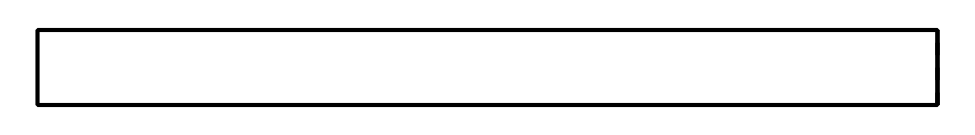 Use the strips to represent halves, fourths, and eighths.Use one strip for each fraction and label the parts.What do you notice about the number of parts or the size of the parts? Make at least two observations.1.2: Fractions, RepresentedIf each full diagram represents 1, what fraction does each shaded part represent?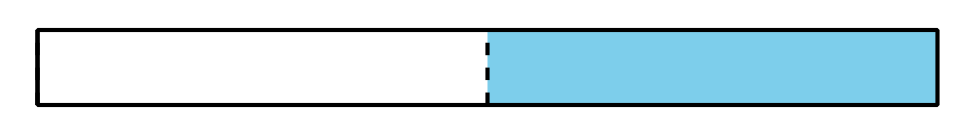 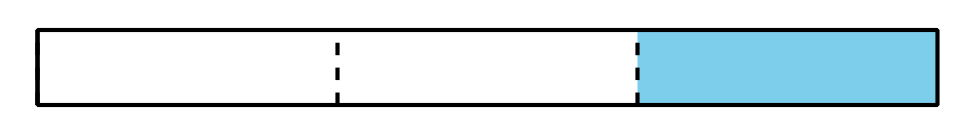 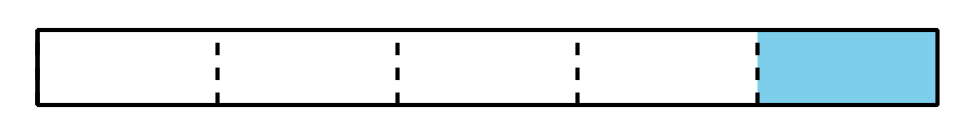 Here are four blank diagrams. Each diagram represents 1. Partition each diagram and shade one part so that the shaded part represents the given fraction.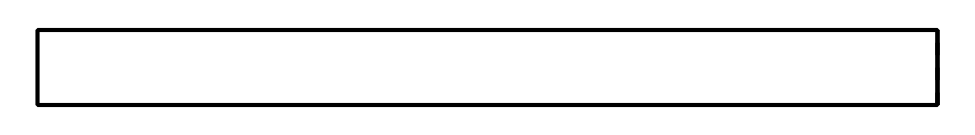 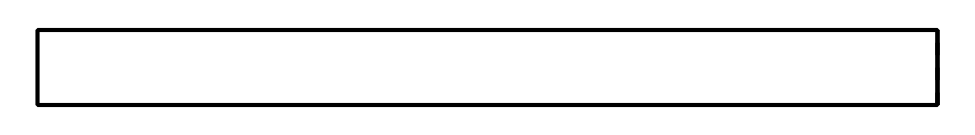 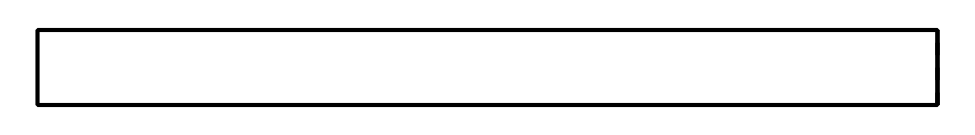 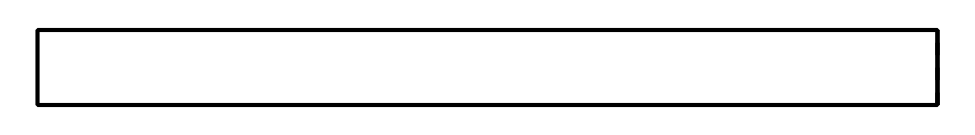 Suppose you are creating a representation of  using the same blank diagram. Would the shaded part be larger or smaller than the shaded part in the diagram of ? Explain how you know.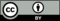 © CC BY 2021 Illustrative Mathematics®